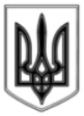 ЛИСИЧАНСЬКА МІСЬКА РАДАВИКОНАВЧИЙ КОМІТЕТР І Ш Е Н Н Я«05» 03. 2019 р.			  м. Лисичанськ			 № 107Про виконання Програми сприяння розвитку та підтримкималого і середнього підприємництва у місті Лисичанську на 2018-2020 рокиЗаслухавши інформацію про виконання Програми сприяння розвитку та підтримки малого і середнього підприємництва у місті Лисичанську на 2018-2020 роки, керуючись ст. 52 Закону України «Про місцеве самоврядування в Україні», виконавчий комітет ВИРІШИВ:Інформацію про виконання Програми сприяння розвитку та підтримки малого і середнього підприємництва у місті Лисичанську на 2018-2020 роки, прийняти до відома (додається).	2. Управлінням, відділам, службам міської ради, які залучені до реалізації зазначеної програми:	2.1. забезпечити організацію виконання вказаних в Програмі заходів;	2.2. щоквартально до 05 числа місяця, наступного за звітним, інформувати управління економіки про виконану роботу по реалізації завдань програми для подальшого узагальнення та надання звіту до Луганської обласної державної адміністрації.	3. Винести інформацію про виконання Програми сприяння розвитку та підтримки малого і середнього підприємництва у місті Лисичанську на 2018-2020 роки на розгляд Лисичанської міської ради.4. Відділу з питань внутрішньої політики, зв’язку з громадськістю та ЗМІ дане рішення розмістити на офіційному сайті Лисичанської міської ради.   5. Контроль за виконанням даного рішення покласти на першого заступника міського голови Шальнєва А.Л.	Міський голова						С.ШИЛІНДодатокдо рішення виконавчого комітетуЛисичанської міської радивід «05» 03. 2019 року №  107Звіт про хід виконання в 2018 році Програми сприяння розвитку та підтримки малого і середнього підприємництва в місті Лисичанську на 2018 – 2020 роки	Упродовж 2018 року політика розвитку та підтримки малого і середнього підприємництва на регіональному та місцевому рівнях здійснювалася відповідно до затвердженої рішенням Лисичанської міської ради від 10.05.2018 №45/655 Програми розвитку та підтримки малого і середнього підприємництва в місті Лисичанську на 2018-2020 роки. В цілому виконання Заходів програми спрямовувалось на створення сприятливих умов для започаткування та ефективного провадження підприємницької діяльності, спрощення процедури видачі документів дозвільного характеру суб’єктам підприємництва, підвищення ефективності роботи Центру надання адміністративних послуг, недопущення прийняття економічно недоцільних та неефективних регуляторних актів, усунення перешкод для розвитку підприємницької діяльності. 	В напрямку забезпечення стабільних сприятливих умов для розвитку підприємницької діяльності в місті досягнуто певних позитивних зрушень, зокрема, зменшено адміністративний тиск на суб’єктів підприємництва, забезпечено спрощення дозвільних процедур, процес започаткування підприємницької діяльності та прозорий механізм взаємодії місцевих органів влади та суб’єктів підприємницької діяльності. Здійснювалося подальше впровадження державної регуляторної політики у сфері господарської діяльності відповідно до Закону України „Про засади державної регуляторної політики у сфері господарської діяльності.” Проводилися заходи щодо розширення інфраструктури підтримки малого підприємництва, підвищення рівня підприємницької активності населення, підготовку, перепідготовку та підвищення кваліфікації кадрів для підприємницького сектору економіки, створення сприятливого інвестиційного клімату тощо. Для сприяння реалізації державної політики у сфері розвитку малого підприємництва запроваджено щоквартальний моніторинг виконання заходів Програми, в рамках виконання яких здійснюється подальша реалізація державної регуляторної політики. Підготовка проектів регуляторних актів в місті проводиться розробниками відповідно до затверджених планів. При розробці проектів регуляторних актів проводиться Аналіз регуляторного впливу, їх оприлюднення та громадське обговорення з метою одержання зауважень і пропозицій. Всі проекти регуляторних актів розміщуються на сайті міської ради.	Щоквартально оновлюється Реєстр діючих регуляторних актів міста, який розміщено на офіційному сайті міської ради  в розділі  «Регуляторна політика». На сьогоднішній день  діє 18 рішень (13 – міської ради, 5- виконавчого комітету), що носять регуляторний характер.  Стосовно кожного регуляторного акта послідовно здійснюються базове, повторне та періодичне відстеження його результативності.	В звітному році було прийнято один регуляторний акт - рішення виконавчого комітету Лисичанської міської ради від 04.12.2018 №718 «Про затвердження «Порядку присвоєння адрес об’єктам нерухомого майна у містах Лисичанську, Новодружеську, Привіллі». Зазначений регуляторний акт встановлює єдиний порядок присвоєння адрес об’єктам нерухомості, що дозволяє уникнути незаконного присвоєння адрес та приватизації або відчуженню об’єктів нерухомості. Також розроблялися проекти регуляторних актів «Про затвердження «Положення про порядок демонтажу, обліку і зберігання самовільно встановлених тимчасових споруд для провадження підприємницької діяльності на території міста Лисичанська» і «Про затвердження «Порядку розміщення зовнішньої реклами, оплати за тимчасове користування місцями розміщення спеціальних рекламних конструкцій, встановлених у місцях, які знаходяться в комунальній власності м. Лисичанська».  Після отримання зауважень та пропозицій зазначені проекти регуляторних актів були направлені на доопрацювання та заплановані до розгляду в 2019 році. Протягом 2018 року було проведено 5 відстежень: базових – 1, періодичних – 3, повторних – 1.          В місті діє Центр надання адміністративних послуг, який здійснює свою діяльність згідно з Законом України «Про адміністративні послуги», актами Кабінету Міністрів України та іншими нормативно-правовими документами у сфері надання адміністративних послуг. З метою виконання вимог Закону України «Про адміністративні послуги» у місті проведено організаційні заходи щодо налагодження ефективної роботи Центру, у тому числі збільшено штатну кількість працівників Центру, забезпечено матеріально-технічними засобами, організовано постійне інформування споживачів через засоби масової інформації.	У приміщені ЦНАП створені комфортні умови для обслуговування суб’єктів звернення, зокрема для державної реєстрації бізнесу. Через Центр надається 123 послуги, з них 119 адміністративні послуги, в тому числі з видачі документів дозвільного характеру. Протягом звітного періоду в Центрі були надані послуги з реєстрації 23 юридичним особам та 331 ФОП.Особи, які мають намір здійснювати підприємницьку діяльність мають можливість отримати необхідну інформацію відповідно до Закону України «Про державну реєстрацію юридичних осіб, фізичних осіб-підприємців та громадських формувань» щодо порядку державної реєстрації в тому числі шляхом он-лайн консультування через веб-сайт ЦНАП.	З метою мотивації безробітних до відкриття власної справи, службою зайнятості створена система заходів інформаційно-консультаційної та освітньої підготовки для осіб, які виявили зацікавленість до провадження підприємницької діяльності. Безробітним надаються кваліфіковані консультації з різних аспектів ведення малого і середнього бізнесу.	Одним із направлень роботи служби зайнятості  є  заохочення безробітних до створення робочих місць шляхом організації підприємницької діяльності та самозайнятості. Для розвитку цього направлення  за рахунок коштів Фонду загальнообов’язкового державного соціального страхування на випадок безробіття надається фінансова підтримка на відкриття власної справи. Протягом 2018 року 8 безробітних Лисичанського міського центру зайнятості отримали одноразову виплату допомоги по безробіттю на загальну суму -  211600,00 грн. Як результат місто доповнило 8 суб’єктів малого бізнесу та  створено додатково 2 робочі місця. Види діяльності (перукарня, магазин «М’ясні делікатеси» (2 робочі місця),  надання юридичних послуг.	З метою стимулювання створення нових робочих місць за 2018 рік  34 роботодавці (юридичні особи та фізичні особи – підприємці, що використовують найману працю) отримали компенсацію у розмірі ЄСВ на загальну суму 417182,00 грн. Всього створено 65 робочих місць на які працевлаштовано 65 осіб, у тому числі 41 особа пільгової категорії.	В рамках виконання заходів Програми сприяння та підтримки малого і середнього підприємництва при запланованих для освоєння в 2018 році 2 193,16 тис. грн. (2 075,86 тис. грн. – місцевого бюджету і 117,30 тис. грн. - кошти Фонду загальнообов’язкового державного соціального страхування на випадок безробіття) освоєно 1 933,57 тис. грн. (1 304,79 тис. грн. кощти місцевого бюджету і 628,78 тис. грн. кошти Фонду загальнообов’язкового державного соціального страхування на випадок безробіття), або 88,16 відсотків, а саме:	- Оновлення містобудівної документації шляхом актуалізації картографогеодезичної основи М 1:2000 на території м. Лисичанськ та перенесення з паперових носіїв у векторну цифрову форму у систему Координат УСК-2000 із застосуванням сучасних геоінформаційних технологій – 760,059 тис. грн.;	- Розробка історико-архітектурного опорного плану м. Лисичанська з визначенням меж та режимів використання зон охорони памяток та історичних ареалів – 128,088 тис. грн.;	- Проведення інвентаризації земель м. Лисичанська – 59,19 тис. грн.;	- Паспортизація водних об’єктів – 35,946 тис. грн.;	- Розробка детального плану території у межах вулиць Вокзальної та Малиновського м. Лисичанська – 39,692 тис. грн.;	- Розробка детального плану окремої земельної ділянки в районі ставків колишнього склозаводу м. Лисичанська – 168,451 тис. грн.;	- Придбання обладнання та програмного забезпечення для поліпшеня якості та автоматизації процесів надання адміністративних послуг та забезпечення захисту особистих даних отримувачів таких послуг у ЦНАП м. Лисичанськ – 15,2 тис. грн.; 	- Компенсація частини суми кредиту на заходи з енергозбереження для населення та ОСББ – 98,16 тис. грн.	Слід зазначити, що завдяки компенсації частини суми кредиту на заходи енергозбереження для населення та ОСББ,  46 чоловік змогли отримати кредити на загальну суму 1 млн. 72 тис. грн., які успішно освоєні представниками малого та середнього бізнесу.	З метою створення сприятливих умов для матеріально-технічної підтримки малого та середнього підприємництва, надання допомоги суб’єктам підприємницької діяльності у вирішенні проблем дефіциту ресурсного забезпечення у 2018 році на офіційному сайті Лисичанської міської ради систематично розміщувалась інформація про наявність вільних нежитлових приміщень та земельних ділянок для передачі їх в оренду суб’єктам господарювання. 	Так, у 2018 році передано в оренду суб’єктам малого та середнього підприємництва всього 90 об’єктів нерухомого майна загальною площею 35170 кв. м.	Суб’єктам господарювання, які надають соціально-значимі послуги на пільгових умовах у 2018 році передано в оренду 3 об’єкта нерухомого майна загальною площею 46,6 кв. м.	Продаж земельних ділянок (під об’єктами нерухомого майна) або прав на них на земельних торгах у 2018 році суб’єктам малого та середнього підприємництва не здійснювався.	За звітний період суб’єктам малого та середнього підприємництва надано в оренду для здійснення господарської діяльності 88 земельних ділянок, продовжено термін дії договорів оренди по 92 земельним ділянкам. Загальна площе оренди земельних ділянок наданих в оренду суб’єктам малого та середнього підприємництва у 2018 році складає 9,9 гектарів. Слід зазначити, що дані показники є результатом прийнятого Лисичанською міською радою рішення від 10.07.2017 №33/445 «Про затвердження розмірів орендної плати за земельні ділянки комунальної власності міста Лисичанська», яким створено сприятливі умови для роботи та розвитку середнього і малого бізнесу та дотримання балансу інтересів бюджету та суб’єктів господарювання. Незважаючи на те, що розміри орендної плати за земельні ділянки комунальної власності міста Лисичанська одні з найнижчих в регіоні, збільшення надходжень від плати за оренду землі на 16% у 2018 році підтверджує, що встановлені регуляторним актом ставки орендної плати за землю відповідають ринковій вартості землі, рівню економічних показників та є збалансованими.	На сайті Лисичанської міської ради в розділі «В допомогу підприємцю» постійно оновлюється інформація стосовно розвитку підприємницької діяльності.	Протягом звітного періоду управлінням економіки Лисичанської міської ради було організовано і проведено з представниками малого та середнього бізнесу дві семінар-наради та один семінар-тренінг. В зазначених заходах прийняли участь представники Луганського обласного центру зайнятості, Пенсійного фонду в Луганській області, представники державної фіскальної служби, представники Лисичанської міської ради, юристи Норвезької ради у справах біженців в Україні. Під час проведення заходів обговорювалися питання: 	-  Популярні форми ведення малого/середнього бізнесу. Фізична особа-підприємець. Товариство з обмеженою відповідальністю.	- Спрощена система оподаткування для ведення малого та середнього бізнесу. Критерії трьох груп єдиного податку спрощеної системи оподаткування. Підстави зміни групи єдиного податку.	- Роботодавець як податковий агент найманого працівника. Оподаткування (Єдиний соціальний внесок) заробітної плати найманого працівника та відповідальність роботодавця за несплату таких податків.	- Порядок оскарження податкових вимог Державної фіскальної служби.	Фахівцями центру обслуговування платників Лисичанської ДПІ, за 2018 рік, надано 11984 різноманітні послуги. До найбільш затребуваних послуг входять: видача реєстраційних номерів облікової картки платника податків (ідентифікаційних номерів) — 5602; видача довідок про доходи громадян — 2882; надання витягу з реєстру платників єдиного податку — 717, книг обліку доходів та витрат – 503, реєстраторів розрахункових операцій (РРО) - 261.	Також з початку року було зареєстровано: 411 фізичних осіб-підприємців; 261 реєстраторів розрахункових операцій (РРО); 306 книг обліку доходів та витрат та 128 розрахункових книжок стосовно РРО.	З метою більш продуктивного працевлаштування безробітних на базі Лисичанського міського центру зайнятості постійно проводяться ярмарки вакансій, міні-ярмарки та презентації роботодавців.	Протягом 2018 рік було проведено 12 ярмарок вакансій в яких прийняло участь 256 осіб, 21 міні-ярмарок вакансій на яких були присутні 362 особи та 3 презентації роботодавців, в яких взяли участь 47 осіб (у тому числі особи квотної категорії, учасники АТО, ВПО та молодь яка шукає роботу).	 Всі заходи проходять із залученням роботодавців не тільки нашого міста, а й інших міст України. Наприклад: ТОВ "ГВЕДЕОН" (м. Сєвєродонецьк), ТОВ "НВП "Зоря"(м. Рубіжне), ТОВ "Агрегатбуд"(м.Рубіжне), ТОВ "Рубіжанське будівельно - монтажне управління", ТОВ "Енергія" (м. Рубіжне), та ін..	У 2018 році Луганською обласною службою зайнятості було створено електронний Банк Резюме області та ПРОФОРІЄНТАЦІЙНИЙ ПУТІВНИК Луганського регіону.	Створення таких сервісів та систематичне оновлення бази даних безробітних громадян, які перебувають на обліку в центрі зайнятості сприяє більш швидкому підбору необхідних кваліфікованих кадрів. 	Сервісами Банку резюме мають можливість скористатися роботодавці нашого регіону та ознайомитись із актуальними резюме та відеорезюме безробітних.  Відеорезюме – це один з інноваційних інструментів для пошуку роботи. Невеликий за тривалістю ролик, в якому шукач роботи має можливість розповісти про свою освіту, досвід та успіхи на попередніх місцях роботи, підкреслити своє професійне значення на ринку праці. 	За 2018 рік цією послугою скористалися 46 безробітних Лисичанського міського центру зайнятості з них 13 осіб це випускники ВНЗ та ПТНЗ.  10 осіб із числа колишніх безробітних було працевлаштовано за допомогою відео резюме.   	Реалії сьогодення потребують  від шукачів роботи  бути конкурентоспроможним на ринку праці, відповідати сучасним вимогам роботодавців та мати змогу отримувати достойну заробітну плату.	З цією метою службою зайнятості організовано професійне навчання та перенавчання безробітних, яке стало одним з актуальних інструментів зниження рівня безробіття, підвищення якості трудового потенціалу та зменшення професійного дисбалансу між попитом та пропозицією. 	Однією із форм навчання є навчання на замовлення роботодавця та орієнтоване на підприємництво.  Протягом 2018 року 54 особи отримали професії орієнтовані на самозайнятість та підприємництво.  	На базі Лисичанського міського центру зайнятості створено центр розвитку підприємництва «Студія Бізне$тарт», як майданчик підтримки та розвитку підприємництва у місті.  	Студією розроблено та проводиться комплекс заходів з орієнтації незайнятого населення направлених  на започаткування власної справи таких, як цикл семінарів «Як розпочати власну справу», презентації міжнародних грантових програм,  надання індивідуальних консультацій фахівцями профільних служб міста,  профдіагностичне обстеження на визначення підприємницького потенціалу та сфери діяльності.  	Так протягом 2018 року  послугами Студії скористувалося понад 3 тисячі осіб.  У 7 презентаціях грантових програм міжнародної організації  Датська рада у справах біженців прийняли участь 221 зацікавлених осіб, 23 з них отримали гранти ( на надання перукарських послуг, салонів краси, ремонту та складання меблів,   бджільництво, випікання кондитерських виробів, пошиву та ремонту одягу, фотостудії).  	Фахівцями центру постійно проводяться заходи з професійної орієнтації випускників навчальних закладів направлених на формування у школярів адекватного уявлення про сучасний стан та тенденції майбутнього світу професій та ринку праці, побудови професійної траєкторії та оволодіння навичками коригування власних професійних планів.	На базі ЦРП «Студія Бізне$тарт» створено та працює молодіжний  Клуб «Школа бізнесу. Школа юніорів». Учасниками Клубу є учні 9-10 класів НВК «Гарант» Лисичанської міської ради.  Основна мета роботи Клубу – це орієнтація учнівської молоді на вибір професії орієнтованої на підприємництво.  Формування уяви про поняття бізнес, дохід, ризик, податки.  	Протягом 2018 року було проведено 20 засідань у яких прийняли участь 494 учасники.	Разом з тим для розвитку малого та середнього підприємництва залишається ще ряд проблем, зокрема: 	- складне адміністрування податків;	- неосвіченість/недостатня кваліфікація підприємців;	- монополізація ринків і домінування великого бізнесу;	- відсутність послідовної державної політики щодо підтримки МСП;	- економічні проблеми України пов’язані з веденням АТО.Заступник начальника управління-начальник відділу перспективногопланування управління економіки					В.ЛИТВИНЮК